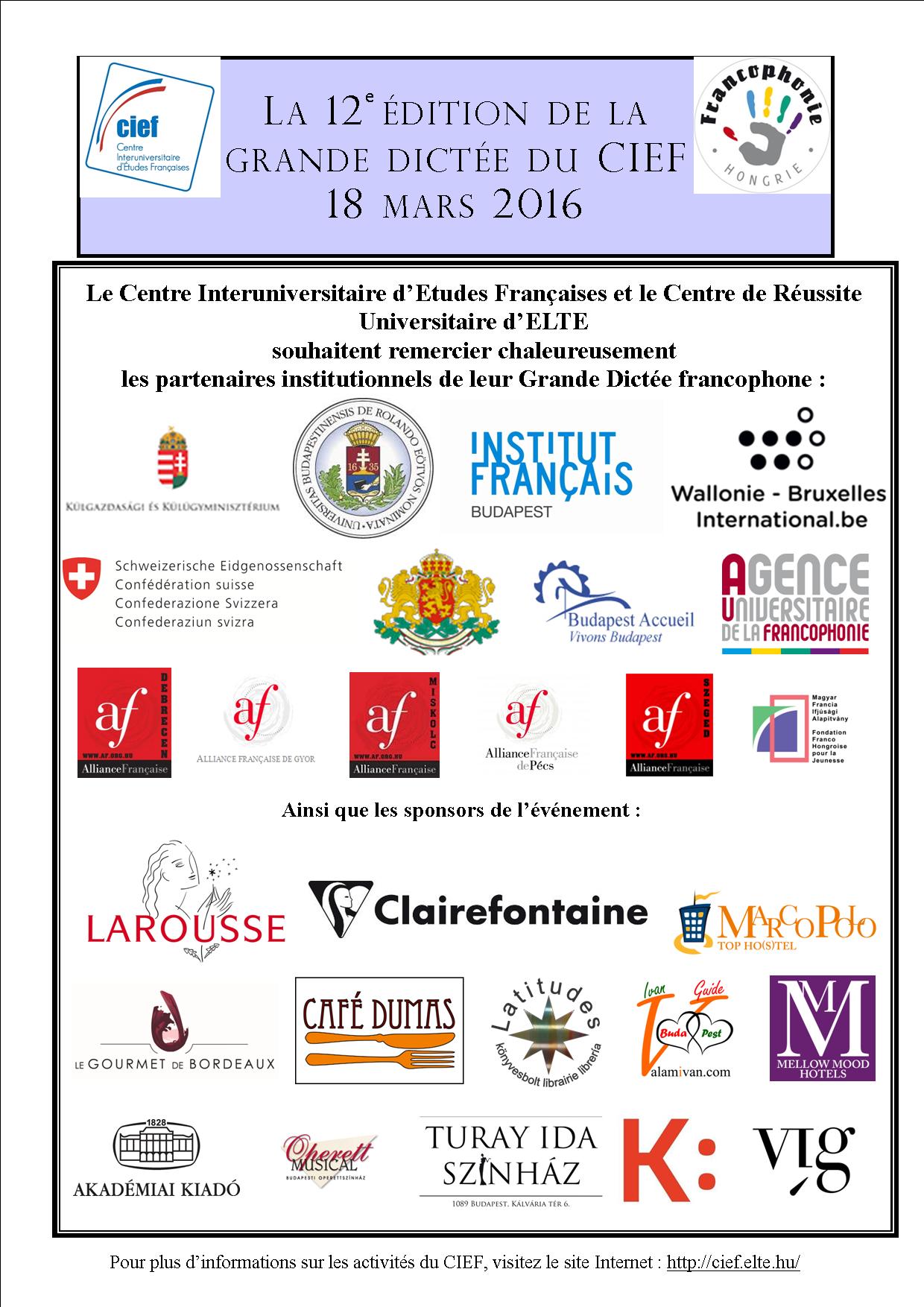 Liste des gagnants de la Grande dictée 2016Catégorie 1:Cserey Adrienn (Keszthelyi Vajda János Gimnázium)Furia Lara (Xántus János Két Tanítási Nyelvű Középiskola)Ballavia Todd Márton (Xántus János Két Tanítási Nyelvű Középiskola)Nguyen Hoang Lananh (Xántus János Két Tanítási Nyelvű Középiskola)Jendrusák Maja (Keszthelyi Vajda János Gimnázium)Horváth Lili (Toldy Ferenc Gimnázium, Budapest)Tárnok Emese (Óbudai Árpád Gimnázium)Garai László (Óbudai Árpád Gimnázium)Szabó Rebeka (Xántus János Két Tanítási Nyelvű Középiskola)Móri Blanka (Toldy Ferenc Gimnázium, Budapest)Catégorie 2:Demeter Ditta (Debrecen EKLGG)Horváth Michelle (Toldy Ferenc Gimnázium, Budapest)Kádár Ramóna (Kölcsey Ferenc Gimnázium, Budapest)Kertész Eszter (Németh László Gimnázium, Budapest)Parragi Bálint (ELTE Radnóti Miklós Gyakorló Gimnázium)Pavlovics Zsófia (Kisvárdai Bessenyei György Gimnázium)Stáhl Nóra (Eötvös József Gimnázium, Budapest)Ter-Manueljanc Nelli (Xántus János Két Tanítási Nyelvű Középiskola)Pap Kristóf (Eötvös József Gimnázium, Budapest)Németh Ákos (ELTE Radnóti Miklós Gyakorló Gimnázium)Catégorie 3:Pamuk Lili (Toldy Ferenc Gimnázium, Budapest)Bartha Benedek (ELTE Radnóti Miklós Gyakorló Gimnázium)Völgyessy Melody (Toldy Ferenc Gimnázium, Budapest)Pilinszky Dóra (Kölcsey Ferenc Gimnázium, Budapest)Buru Petra (Vetési Albert Gimnázium, Veszprém)Roznyik Szabina (Mikszáth Kálmán Líceum, Pásztó)Gyenge Ákos (ELTE Radnóti Miklós Gyakorló Gimnázium)Pék Ábel (Mikszáth Kálmán Líceum, Pásztó)Szappon Klarissza (Mikszáth Kálmán Líceum, Pásztó)Zimonyi Luca (ELTE Radnóti Miklós Gyakorló Gimnázium) Catégorie 4:Országh Mercédesz Kinga (Mikszáth Kálmán Líceum, Pásztó)Gőgl Réka (Kölcsey Ferenc Gimnázium, Budapest)Bányai Gabriella (Kölcsey Ferenc Gimnázium, Budapest)Refle Panka (Kölcsey Ferenc Gimnázium, Budapest)Muráth Dorottya (Vetési Albert Gimnázium, Veszprém)Dani Orsolya (SZTE Gyakorló Általános Iskola és Gimnázium, Szeged)Antal Sára (Mikszáth Kálmán Líceum, Pásztó)Harnberger Ramóna (Kölcsey Ferenc Gimnázium, Budapest)Morvay Balázs (Vetési Albert Gimnázium, Veszprém)Bata Boglárka (Vetési Albert Gimnázium, Veszprém)Catégorie 5:Kovács Krisztina (ELTE)Somogyi Kinga (ELTE)Csikós Anna Mária (ELTE)Szirányi Viola (ELTE)Leimeiszter Barnabás (ELTE)Tamási Zita (ELTE)Veszprémi Zsófia (ELTE)Szilvási Patrik (ELTE)Daróczy Gyöngyi (Debreceni Egyetem)Takács Orsolya (ELTE)Catégorie 6:Persányi Cecília (II. Rákóczi Ferenc Gimnázium, Budapest)Ganczer Viktória (Kölcsey Ferenc Gimnázium, Budapest)Száraz Katalin (Xántus János Tanítási Nyelvű Középiskola)Szabó Barbara (Eötvös József Gimnázium, Budapest)Hermány Irén (Budapesti Egyetemi Katolikus Gimnázium)